 2023臺南SING時代之歌 原創音樂競賽報名簡章活動目的    臺南為文化古都，臺灣文學之都，擁有最豐沛的文學資源、最悠久的文學歷史，文學不僅是文字藝術的呈現，透過音樂、聲音傳達的文學作品，從視覺延伸至聽覺得心靈激盪，往往更扣人心弦。「臺南SING時代之歌」原創音樂競賽，希望鼓勵詞曲創作者延續民歌創作精神，承載時代的聲音，誠摯邀請全國創作者結合文學書寫，為臺南寫一首歌。創作成果將向世人展現對這片土地的敬意，由土地出發唱出我們這世代的聲音，亦向全國觀眾傳遞對土地情感的感動；將邀請得獎者至成果展演活動進行演出外，並與全球知名音樂平台合作，擇選出「臺南SING時代之歌」歷屆優秀入圍作品上架至音樂平台，藉由音樂無國界的傳播魅力，傳達歌曲理念，展示時代之聲。辦理單位指導單位：臺南市政府主辦單位：臺南市政府文化局承辦單位：南臺科技大學數位設計學院協辦單位：南紡購物中心贊助單位：台南大員皇冠假日酒店、台南安平雅樂軒酒店、南紡購物中心、賓士KTV參賽作品原創作品：參賽作品主要以「臺南」的人文、地景、情感、故事、生活、歷史、記憶之任何原創音樂題材，亦可搭配臺南文學季主題，發揮文學與音樂跨界的流行新創歌曲。為詩作譜曲：亦提供2022臺南文學獎得獎詩作，為詩作譜曲；詳情請自行至活動官網查詢下載。https://culture.tainan.gov.tw/theme/form/index?Parser=2,42,260音樂創作每人(組)至多繳交「兩首」原創作品（含共同創作），作品同時包含詞、曲創作，須以人聲歌唱方式呈現(不限獨唱、重唱或合唱)，並得輔以樂器伴奏。以華語、臺語、客語、原住民語為主，皆須附有華語歌詞。參賽者須提供試聽Demo、歌詞文字、創作背景進行初選，主辦方將請評審遴選前10名進入決賽。參賽資格領有中華民國國民身分證之國民，均可參賽。繳交報名表時，須附上參賽代表人之身份證正、反面影印本或圖檔。報名方式及截止時間報名日期：即日起至民國112年8月14日（週一）24:00截止。線上報名：請至線上報名表單網址，填寫報名表及上傳參賽音樂檔案：2023臺南SING時代之歌原創音樂競賽報名表(線上報名) (google.com)惟仍需將切結聲明暨授權同意書於報名截止日前，以掛號郵寄至主辦單位（以當日郵戳為憑）。*信封正面請黏貼「2023臺南SING時代之歌原創音樂競賽」報名信封外頁。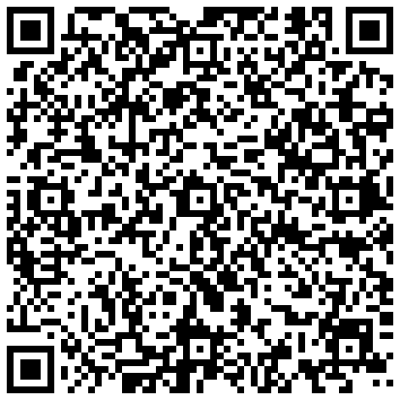 (線上報名，請掃QR CODE)通訊報名：請列印填寫報名表及切結聲明暨授權同意書(如附件一、二、三)、參賽創作存於CD光碟或隨身碟，一併以掛號郵寄至主辦單位（以當日郵戳為憑）。*信封正面請黏貼「2023臺南SING時代之歌原創音樂競賽」報名信封外頁主辦單位收件後若發現參賽之報名文件不齊全者，不列入評選。報名格式規範說明參賽作品Demo：請於線上報名表雲端上傳「2023臺南SING時代之歌原創音樂競賽」報名表(線上報名) (google.com)，或儲存於CD光碟片或隨身碟，連同報名表紙本寄至報名收件處。報名表1份：填寫報名表（可「線上」填寫）切結聲明暨授權同意書1份 （「線上」與「通訊」報名者皆需以紙本簽署掛號寄回）回寄信封黏貼外頁1份 競賽活動時間初賽報名日期：即日起至民國112年8月14日（週一）24:00截止。決賽入圍公佈日期：預定於民國112年8月24日中午（週四）公佈。決賽暨頒獎演唱會日期、地點：預定於民國112年9月9日（週六）下午六點，在臺南市南紡購物中心A2館1F南紡廣場舉辦（雨備、天災、疫情方案另行通知）。評選方式主辦單位邀請具詞曲創作專長的專業人士進行評審，分初審及決審二階段評選。初審選出十名入圍者為原則，其初審評審標準如下：決審於決賽暨頒獎演唱會中進行，入圍決賽之參賽者需親自出席進行「現場演出」，並於賽前至現場試音，其比賽、試音順序由入圍團體名稱，以筆畫數由少至多決定，並將結果公布於相關網站。決賽現場演出不限個人或團體，由評審團決選出各獎項作品。其決審評審標準如下：獎勵辦法注意事項參賽作品應為參賽者自行創作，且無抄襲仿冒或經法院判決確定侵害他人著作權之情事；參賽作品如涉及著作權糾紛，由參賽者自負法律責任。參賽作品未曾於國內、外公開發行（包括以出版品型態公開發行或授權他人以數位型態公開播送或公開傳輸），且未曾得獎之作品。但學生之畢業製作作品曾獲各級學校發行或所設獎項之得獎者不在此限。參賽作品若為已公開，須取得版權方授權。例如，已簽約之未發片藝人創作之歌曲需額外附授權書。凡得獎之作品，參賽者須簽署切結聲明暨授權同意書，並同意授權臺南市政府非商業性相關使用，否則視同棄權。授權及配合推廣義務獲首獎、貳獎、參獎、入圍者同意以非專屬性永久無償授權予臺南市政府。獲本競賽任何獎項之得獎者應配合參加各主辦單位所舉辦之頒獎典禮、得獎作品推廣及參加其他宣傳推廣活動（包括但不限於演唱會及記者會等），以推廣原創音樂、呈現臺南特色。本活動聯絡方式電　話：（06）2533131分機7309蔡小姐Email : songoftainan@gmail.com報名收件處：710臺南市永康區南台街一號 南臺科大流行音樂產業系註：本參賽簡章相關事項如有疑義或其他未盡事宜，由主辦單位解釋之。（本表格歡迎影印使用，不敷使用時請自行延伸）（本表格歡迎影印使用，不敷使用時請自行延伸）2023臺南SING時代之歌原創音樂競賽切結聲明暨授權同意書一、甲 	、乙 	、丙 		、丁 	、戊 	(以下簡稱本人) 擁有「 			」之「作詞、作曲」著作權，同意委由            參賽者甲（代 表人）_代表報名參加「2023臺南SING時代之歌原創音樂競賽」之作品，願遵行下列事項：(一)本人參賽之作品(以下簡稱本作品)為本人親自著作，未曾於國內、外公開發行（包括以出版品型態公開發行或授權他人以數位型態公開播送或公開傳輸），且無抄襲仿冒或經法院判決確定侵害他人著作權之情事。主辦單位（即臺南市政府文化局，以下同）若發現本作品違反競賽之相關規定，得取消本人參與資格並願全數繳回獎金及獎狀。(二)如本人因違反前項規定，致主辦單位或第三方之權益受有侵害或衍生其他法律責任，本人願自行負責。如主辦單位因此受他人主張權利致受有損害，本人願負擔一切損失之賠償責任及相關費用。(三)本作品如獲本競賽之任何獎項，本人同意將本作品之著作財產權非專屬性永久無償授權臺南市政府在合理範圍內及公共服務用途下，重製出版，並得不限時間、地域及次數利用該著作，利用方式包括重製、散布、公開傳輸、公開播送、公開口述、公開表演、公開上映、編輯及製作成數位形式檔案。臺南市政府並得再授權他人為上述之利用，惟須告知本人，且轉授權所衍生利益歸本人所有，作品得獎後，本人仍享有其著作財產權；本人並保證具備合法權利得為上述所提之各項授權，且未侵害任何第三人權利(含著作權等)，如有不實，本人願負擔相關責任。(四)得獎者應配合參加各主辦單位所舉辦之得獎作品推廣活動（包括但不限於演唱會及記者會等）。(五)獎金發給以本同意書各參賽者依比例分配為獎金之納稅義務人（如次頁）。二、本人已充分瞭解本活動之相關內容，且願意完全遵守競賽之規則，對評選之結果亦願予以尊重，絕無異議；如有未盡事宜，任何一方均得本於誠信原則，依著作權法、民法及其他相關之法律規定，請求他方補行書面協議。（本表格歡迎影印使用，不敷使用時請自行延伸）簽署日期：中華民國112年    月	 日寄件人： 	地	址：		 電	話： 	（入圍後因故放棄決賽才須簽此切結）2023臺南SING時代之歌原創音樂競賽自願放棄入圍決賽資格切結書茲因＿＿＿＿＿＿＿＿＿＿＿＿＿＿＿＿＿＿＿＿，本人（團隊名稱）_____________自願放棄【2023臺南SING時代之歌原創音樂競賽】入圍決賽資格，特立此書聲明。此致臺南市政府文化局　　　立切結書人（代表人）：　　　　　（簽章）　　　身份證字號：　　　戶籍地址：　　　聯絡電話：中　華　民　國　112  年     月      日評分項目評分比例備註歌詞意境35%創意、文字美感、意境旋律表現35%創意、聆聽度、記憶度臺南印象30%臺南印象、整體意境評分項目評分比例備註音樂作品35%詞曲內容、音樂性、意境創意形式35%發揮符合題材之情意表達、整體創意現場表演30%演唱技巧、演出台風獎項獎勵內容首獎（1名）新台幣20萬元、獎座獎狀、拍攝MV乙支、台南大員皇冠假日酒店行政套房雙人住宿卷乙張（價值新台幣36,000元）貳獎（1名）新台幣10萬元、獎座獎狀、台南大員皇冠假日酒店花園套房雙人住宿卷乙張（價值新台幣25,000元）參獎（1名）新台幣5萬元、獎座獎狀、台南大員皇冠假日酒店景觀套房雙人住宿卷乙張（價值新台幣16,000元）入圍者（7名）每名新台幣5千元、獎狀一只賓士KTV特別獎（1名）賓士KTV禮券2萬元。可與上述獎項重複。賓士KTV好聲音獎（2名）【得獎者必須無任何經紀或版權合約】*未符合條件者，可從缺。得獎者得由賓士KTV培訓，確認符合水準後始出席「中國好聲音」選秀節目，食宿交通均由賓士KTV提供。可與上述獎項重複。【註】依中華民國稅法規定，本活動頒發之獎金將依所得稅法扣繳百分之10。該活動涉及獎金發給，將以報名表中代表人為獎金之納稅義務人。得獎之作品如為共同創作者，主辦單位將獎金交由代表人，並由代表人及共同創作者自行決定獎金分配。得獎者另發給指導老師感謝狀。【註】依中華民國稅法規定，本活動頒發之獎金將依所得稅法扣繳百分之10。該活動涉及獎金發給，將以報名表中代表人為獎金之納稅義務人。得獎之作品如為共同創作者，主辦單位將獎金交由代表人，並由代表人及共同創作者自行決定獎金分配。得獎者另發給指導老師感謝狀。2023臺南SING時代之歌原創音樂競賽報名表2023臺南SING時代之歌原創音樂競賽報名表2023臺南SING時代之歌原創音樂競賽報名表作品編號（由主辦單位填寫）作品編號（由主辦單位填寫）歌曲名稱報名項目□原創作品     □為詩作譜曲□原創作品     □為詩作譜曲□原創作品     □為詩作譜曲□原創作品     □為詩作譜曲□原創作品     □為詩作譜曲參賽者□個人（姓名）＿＿＿＿＿＿□團體（名稱）＿＿＿＿＿＿	；□代表人（姓名）＿＿＿＿＿＿□個人（姓名）＿＿＿＿＿＿□團體（名稱）＿＿＿＿＿＿	；□代表人（姓名）＿＿＿＿＿＿□個人（姓名）＿＿＿＿＿＿□團體（名稱）＿＿＿＿＿＿	；□代表人（姓名）＿＿＿＿＿＿□個人（姓名）＿＿＿＿＿＿□團體（名稱）＿＿＿＿＿＿	；□代表人（姓名）＿＿＿＿＿＿□個人（姓名）＿＿＿＿＿＿□團體（名稱）＿＿＿＿＿＿	；□代表人（姓名）＿＿＿＿＿＿身分證字號性別出生日期年	月	日現職單位或學校/科系指導老師聯絡電話（手機）（日）（夜）（手機）（日）（夜）E-Mail戶籍地址郵遞區號（	）郵遞區號（	）郵遞區號（	）郵遞區號（	）郵遞區號（	）通訊地址郵遞區號（	）與戶籍地同者，免填郵遞區號（	）與戶籍地同者，免填郵遞區號（	）與戶籍地同者，免填郵遞區號（	）與戶籍地同者，免填郵遞區號（	）與戶籍地同者，免填經紀約主唱是否已簽合約□是、□否（有無合約不影響評分）主唱是否已簽合約□是、□否（有無合約不影響評分）主唱是否已簽合約□是、□否（有無合約不影響評分）主唱是否已簽合約□是、□否（有無合約不影響評分）主唱是否已簽合約□是、□否（有無合約不影響評分）代表人身分證影本正、反面 (浮貼處) (浮貼處) (浮貼處) (浮貼處) (浮貼處)參賽者簽名作詞	創作人： 	、	、	（ 簽章）作曲	創作人： 	、	、	（ 簽章）作詞	創作人： 	、	、	（ 簽章）作曲	創作人： 	、	、	（ 簽章）作詞	創作人： 	、	、	（ 簽章）作曲	創作人： 	、	、	（ 簽章）作詞	創作人： 	、	、	（ 簽章）作曲	創作人： 	、	、	（ 簽章）作詞	創作人： 	、	、	（ 簽章）作曲	創作人： 	、	、	（ 簽章）歌曲名稱歌曲語言□國語   □臺語   □客語   □英語   □其他：＿＿＿＿＿＿創作背景簡述說明(請填入歌名與詞曲表達之含意及其背景故事(500字以內))歌詞（非國語之歌詞，須附中文翻譯）參賽作品試聽 Demo 帶參選作品製成 Demo，請於線上報名表雲端上傳，或儲存於 CD 光碟片或隨身碟中連同報名表紙本寄至報名收件處。參與者同意簽署(親簽)身分證字號出生年月日獎金比例分配（％）內附文件(請打勾)注意事項□報名表（至多報名2首）□切結聲明暨授權同意書正本（若報名2首，必繳交2份）□光碟或隨身碟資料(宣傳照、詞曲樂譜、含歌曲Demo音檔)截止日期：112年8月14日（以郵戳為憑）每一信封限個人或團體報名(至多報名2首)寄件前請再檢查相關資料是否填寫正確，相關文件是否繳交。